Page 138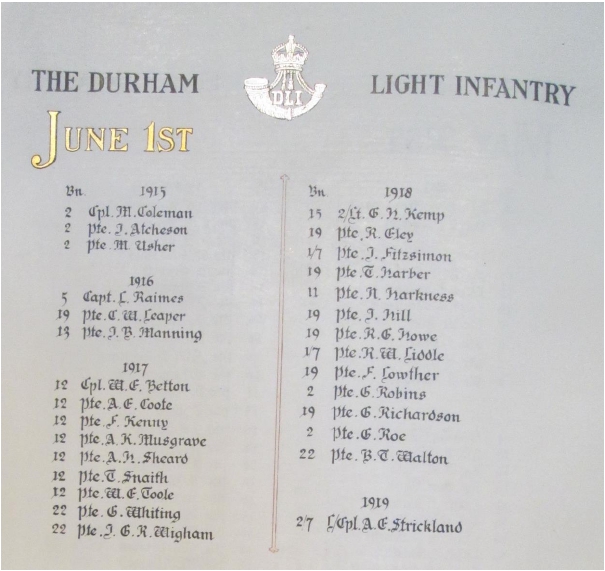 Page 139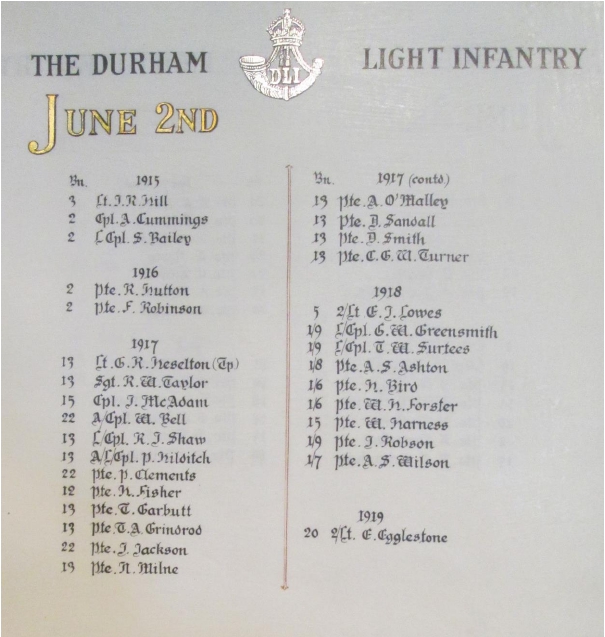 Page 140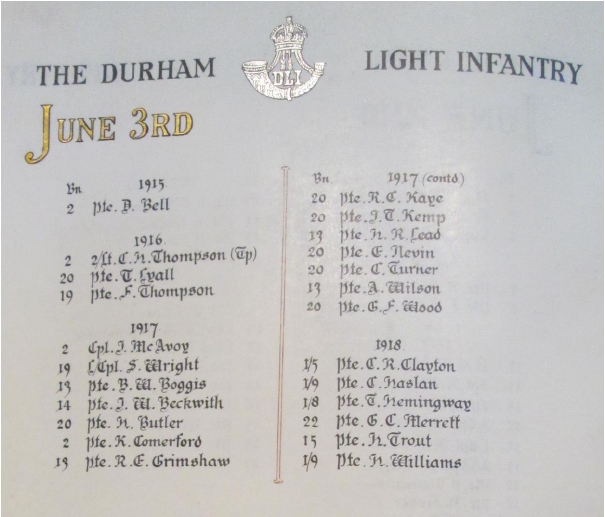 Page 141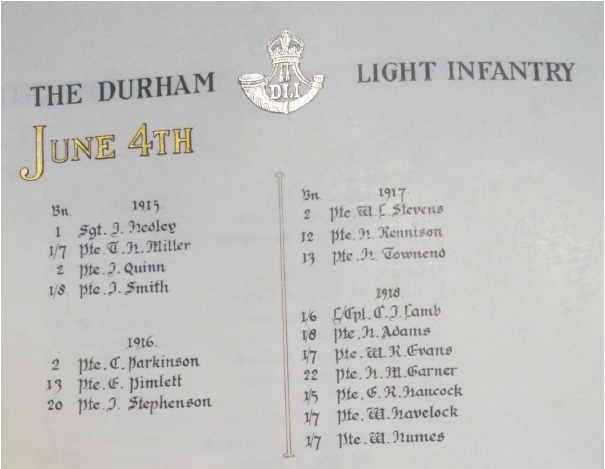 Page 142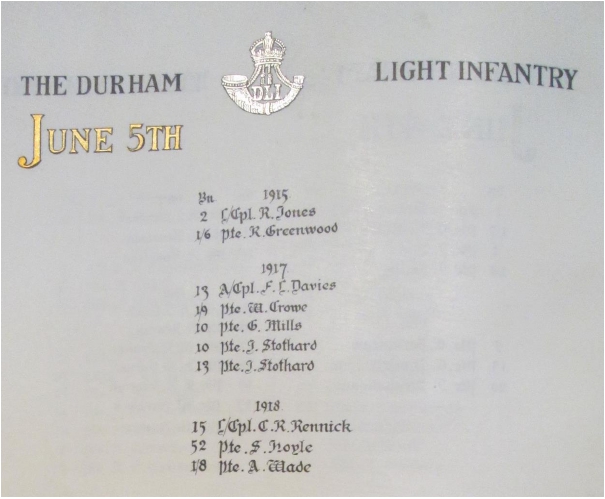 Page 143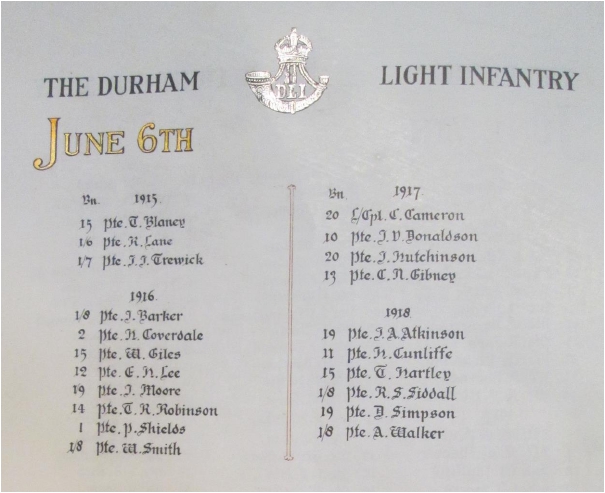 Page 144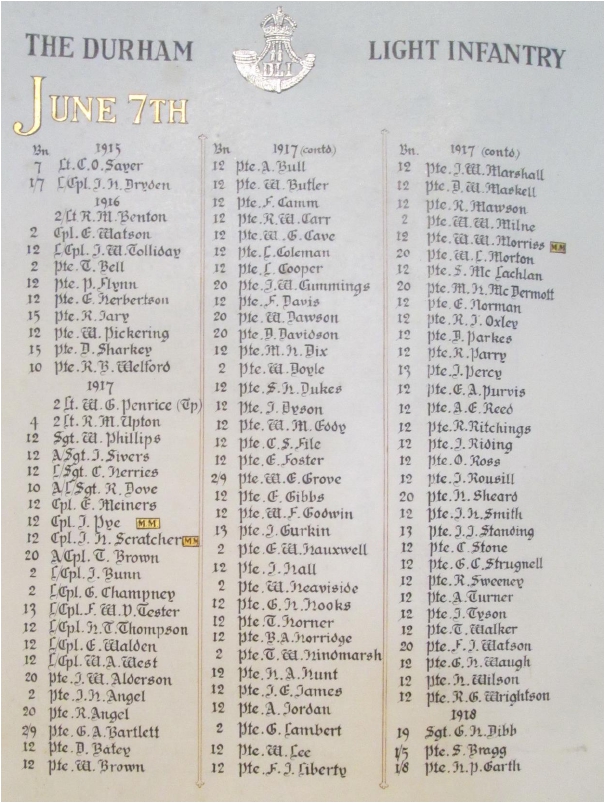 Page 145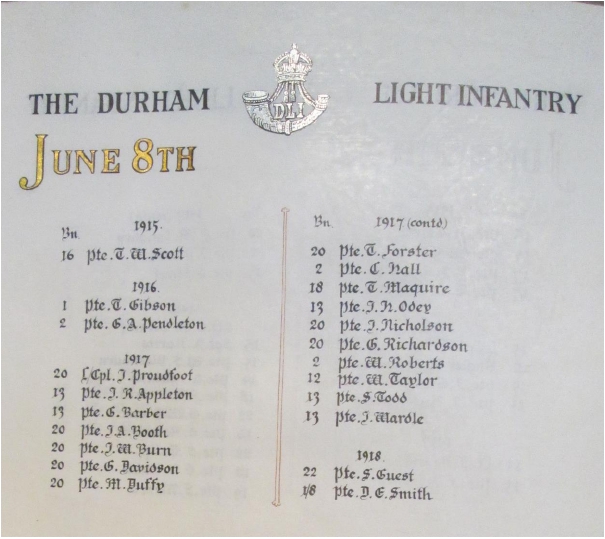 Page 146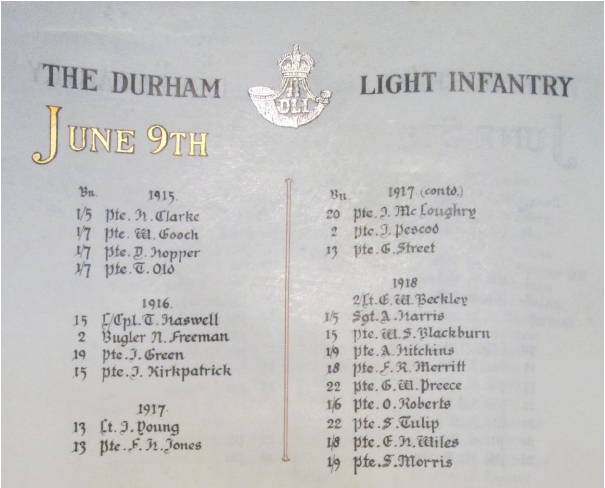 Page 147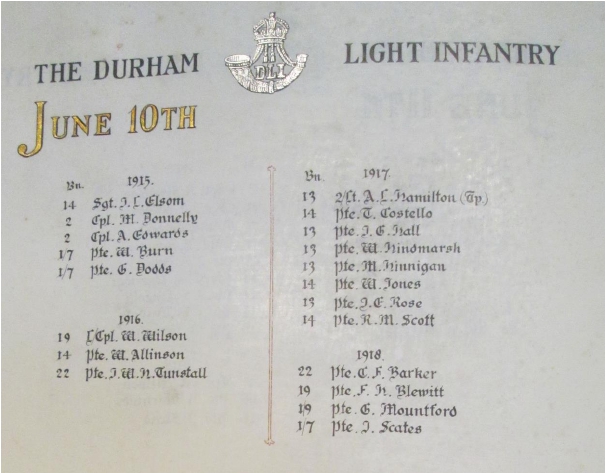 Page 148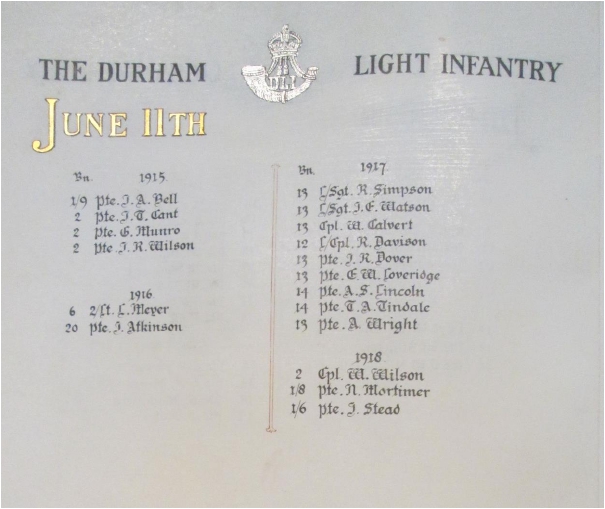 Page 149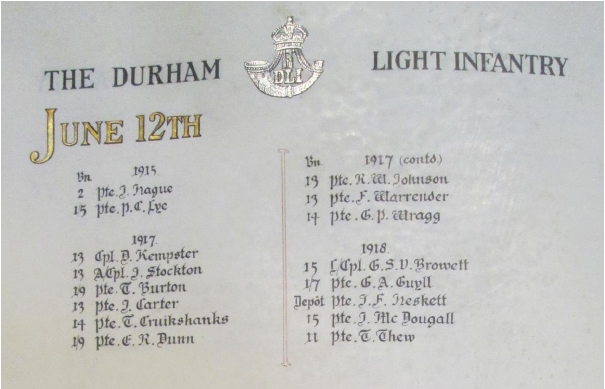 Page 150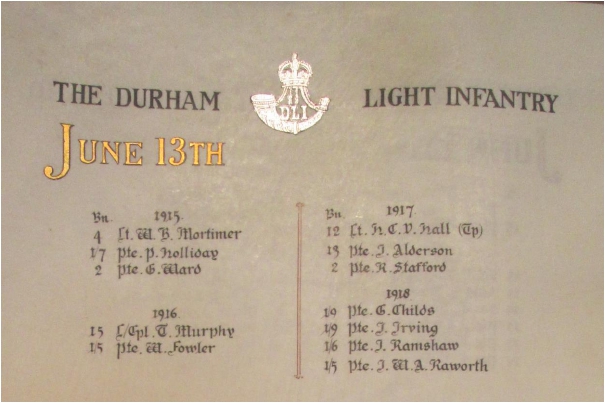 Page 151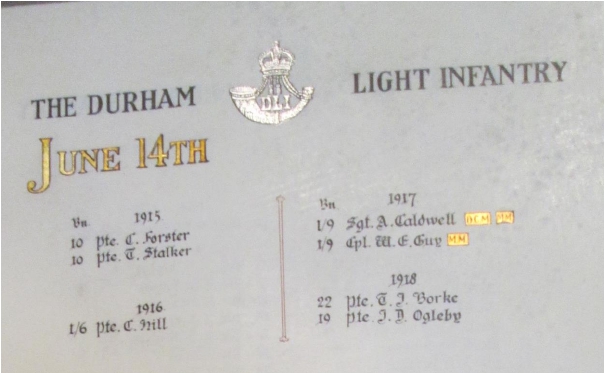 Page 152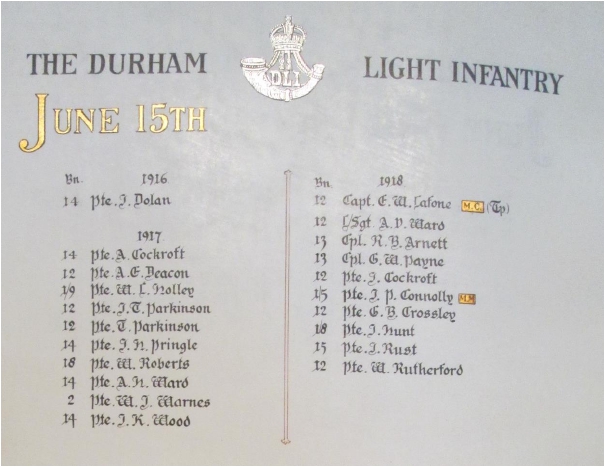 Page 153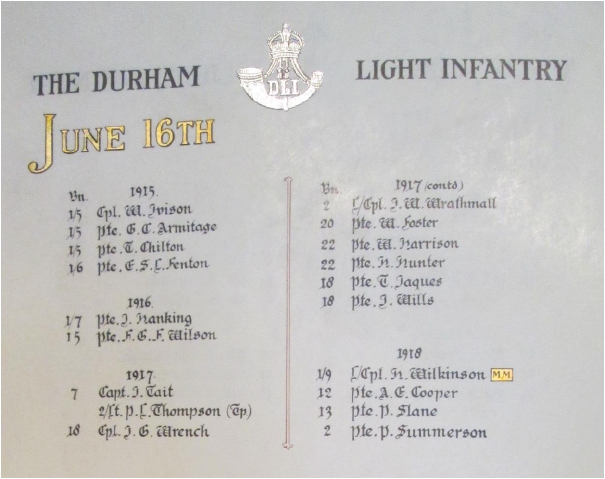 Page 154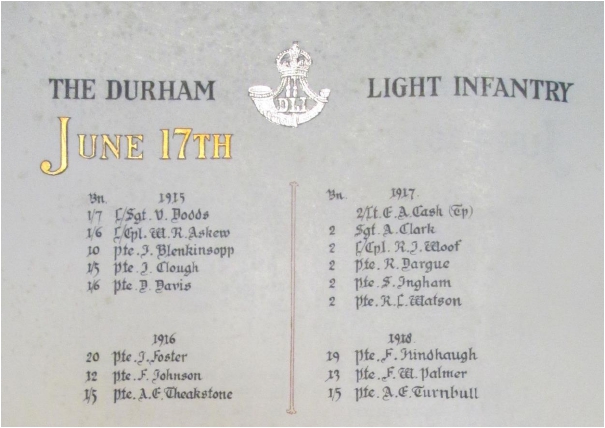 Page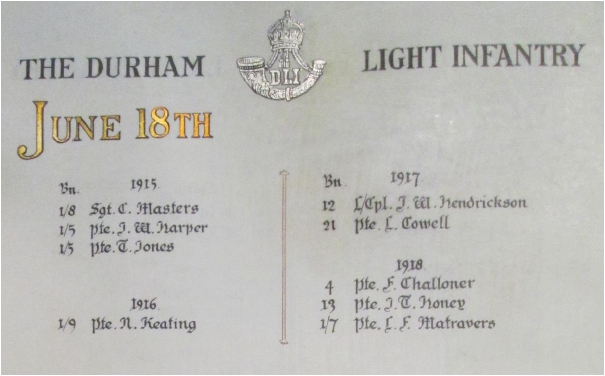 155Page 156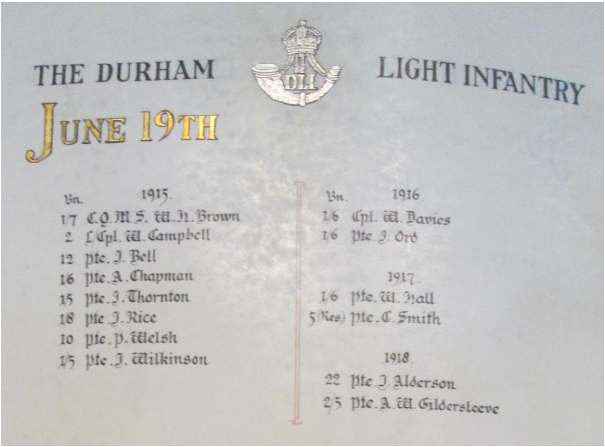 Page 157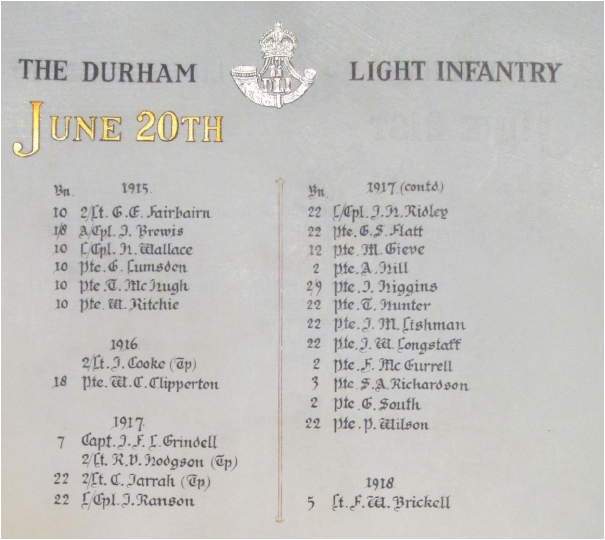 Page 158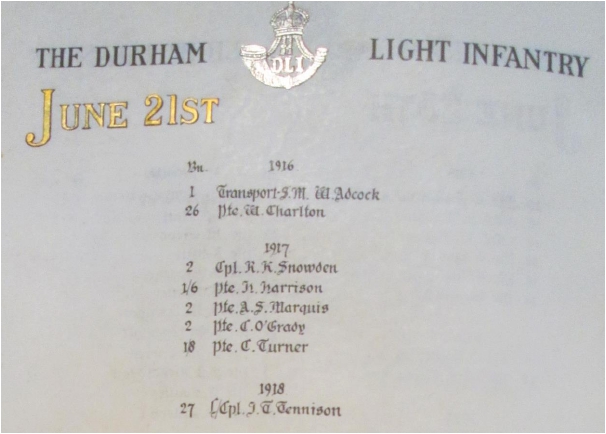 Page 159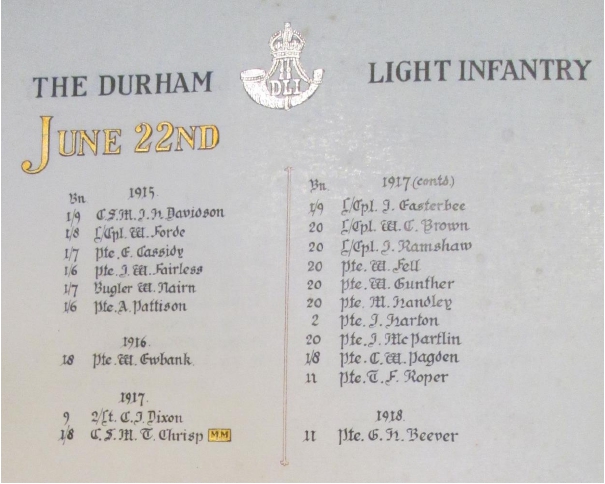 Page 160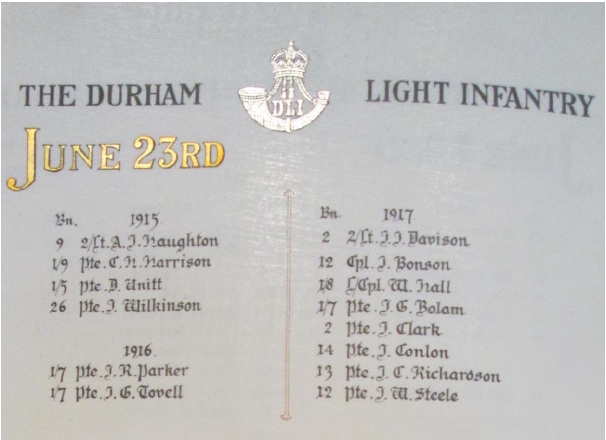 Page 161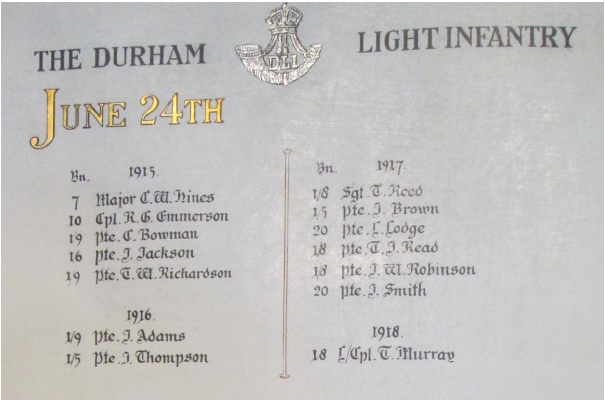 Page 162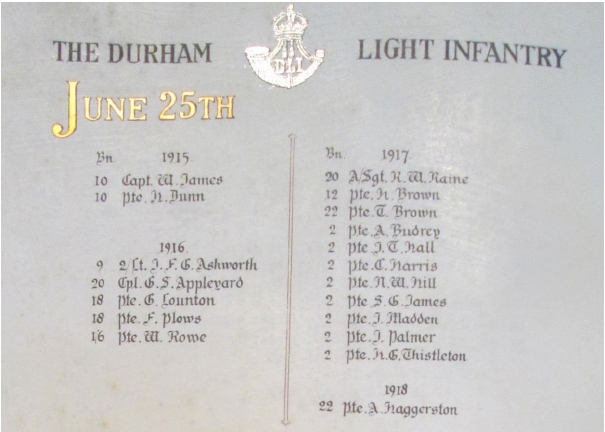 Page 163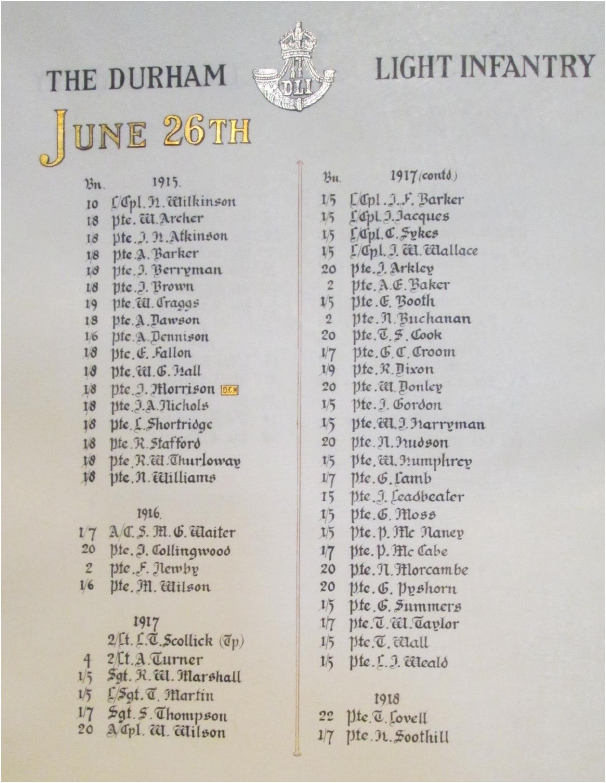 Page 164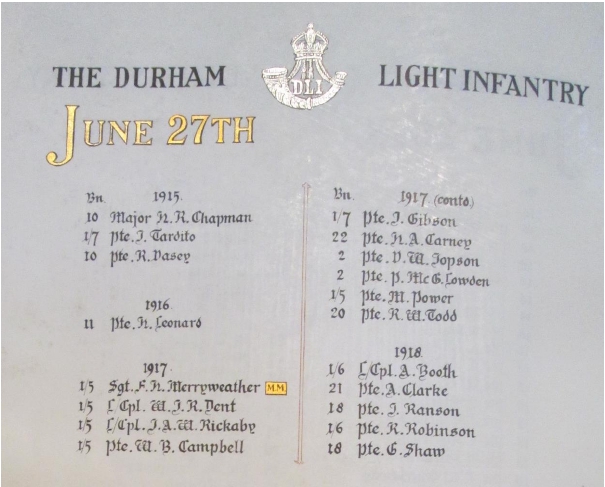 Page 165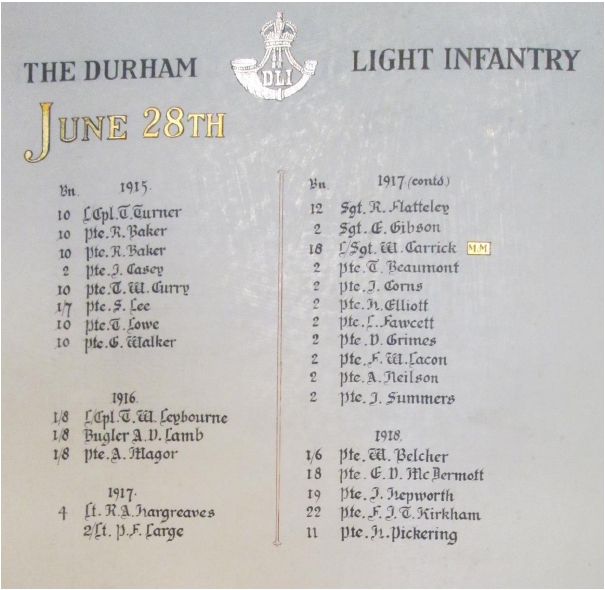 Page 166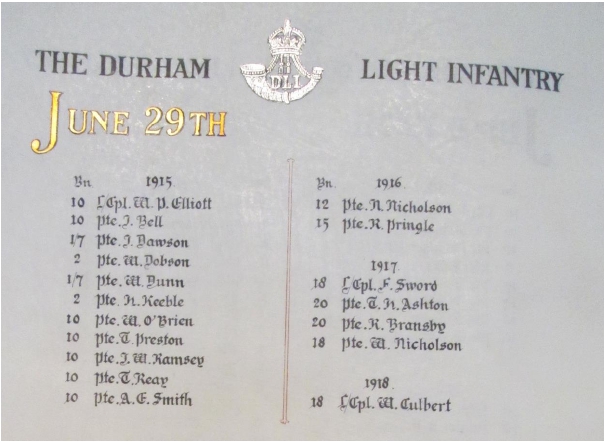 Page 167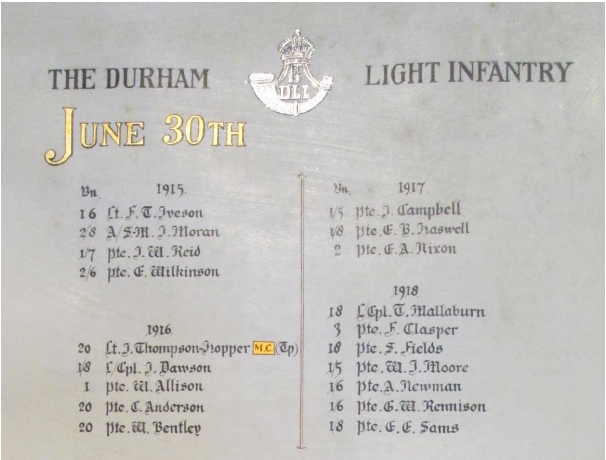 